Module 5 - BackgroundWorking Conditions 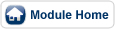 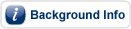 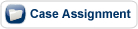 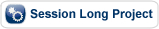 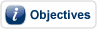 CLICK HERE for a video on Working ConditionsRequired ReadingPlease read (go to our library):Cindy Gonzalez. Omaha World - Herald. Omaha, Neb.: Jan 26, 2005. pg. 01.Bhttp://proquest.umi.com/pqdweb?index=1&did=784462621&SrchMode=1&sid=8&Fmt=3&VInst=PROD&VType=PQD&RQT=309&VName=PQD&TS=1236292621&clientId=29440Eckhardt, R. (2001). The moral duty to provide workplace safety. Professional Safety, 46(8), 36-38. http://proquest.umi.com/pqdweb?index=3&did=77334162&SrchMode=1&sid=18&Fmt=4&VInst=PROD&VType=PQD&RQT=309&VName=PQD&TS=1236294240&clientId=29440Optional MaterialHere are some additional articles to look up in Proquest on your own:The following is a list of sites relating to workplace safety.  Refer to them as you deem necessary.  The case assignment for this module is a complicated one.  I want you to search the web for information related to the case.  While the background information for this module is entirely optional, you will find it a useful place to start in your case research. Please refer to the OSHA website Click here: OSHA (2007). August 2009 from http://www.osha.gov/Check out their site at NIOSH (2007). Retrieved 2009 from http://www.cdc.gov/niosh/homepage.htmlOccupational Hazard  (2007). Retrieved on August 2009 from http://www.motherjones.com/news_wire/tobacco_osha.html"The tobacco deal would pinch OSHA's power to protect workers from secondhand smoke."This is an interesting article from Mother Jones.  Navigate around the site for other workplace safety articles.Check out their Analysis of the news (2007). Retrieved on August 2009 from http://www.safetyonline.com/content/homepage/default.asp?VNETCOOKIE=NO Check out the GBRRC.  You will need to create an account.  But it is free, and filled with some important basic information on creating a healthy workforce. Click here: GBRRC (2007). Retrieved on August 2009 from http://www.bsr.org/resourcecenter/